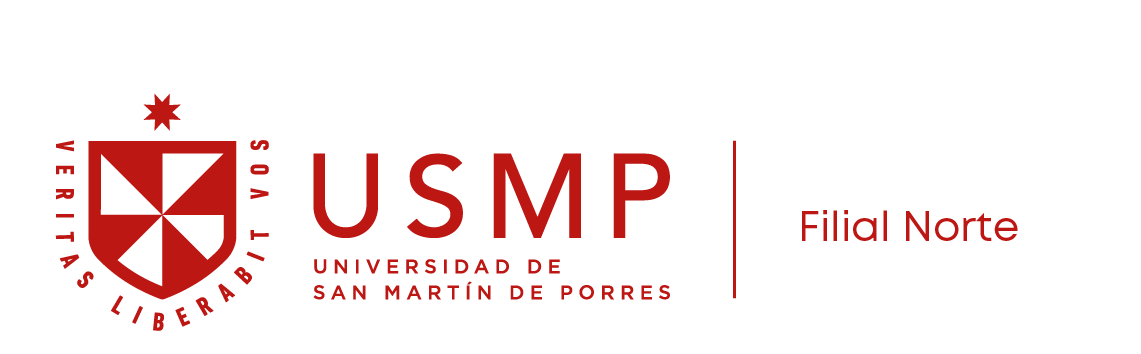 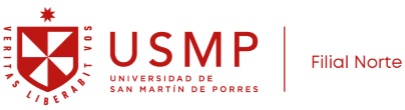 Señor:  ING. CARLOS ARMANDO MECHAN CARMONAYo, Alumno (a) de la Facultad de Escuela de                                                                Código de Matricula: Domiciliado en  Teléfono:                                             DNI:                                    Correo: Antes usted con el debido respeto me presento y expongo:Que, Solicito: DOCUMENTOS QUE ADJUNTO Chiclayo,      de     del 202